Администрация города МагнитогорскаМуниципальное образовательное учреждение  «Специальная (коррекционная) общеобразовательная школа-интернат № 4» города Магнитогорска455026, Челябинская обл., г. Магнитогорск, ул. Суворова, 110Тел.: (3519) 20-25-85, e-mail: internatHYPERLINK "mailto:internat4shunin@mail.ru"4HYPERLINK "mailto:internat4shunin@mail.ru"shuninHYPERLINK "mailto:internat4shunin@mail.ru"@HYPERLINK "mailto:internat4shunin@mail.ru"mailHYPERLINK "mailto:internat4shunin@mail.ru".HYPERLINK "mailto:internat4shunin@mail.ru"ru; http://74203s037.edusite.ru«РУССКИЕ НАРОДНЫЕ ЗАБАВЫ»(Методическая разработка праздника- соревнования)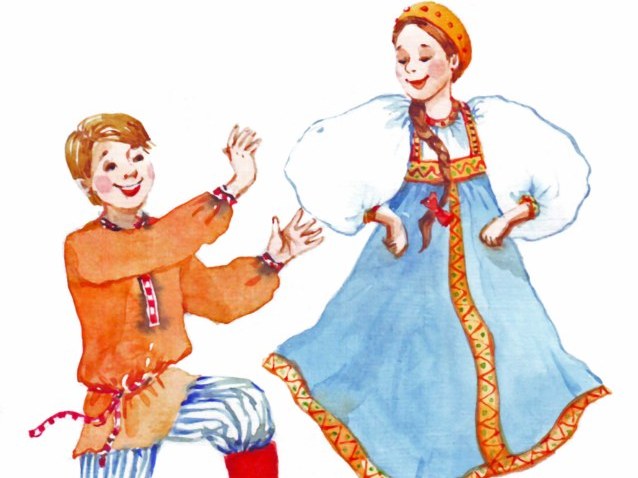 Автор – составитель: Чубаева Наталья Николаевна,воспитатель группы продлённого дня, учитель начальной школы МОУ «С(К)ОШИ №4»Г. Магнитогорск, 2014Цель праздника: расширить знания обучающихся о традициях русских народных игр 
Задачи:
Воспитывать игровую культуру у учащихсяРазвивать творческие способности обучающихся и интерес к русским народным играм, культуре.Развитие ловкости, координационных способностей, выносливости, смекалки;Воспитание толерантности, интереса к культуре русского народа;Создание благоприятного микроклимата, доверительных отношений между взрослыми и детьми.Место проведения – спортивный зал, который оформлен в русском стиле (березки, русская красавица с караваем, богатыри, русские народные пословицы и поговорки)Участники – 3 команды (по 8 человек)Жюри – 3 человека – конкурсы оцениваются по 5-балльной системеЦель – организовать здоровый отдых детей; развивать силу, ловкость, выносливость, подвижность; воспитывать чувство взаимовыручки; воспитывать любовь к русской народной культуре, русским традициямИнвентарь – магнитофон, секундомер, 3 волейбольных мяча, 3 кегли, 7 теннисных мячей, канат, веревкаВедущий – скоморох (в костюме, в течение праздника выполняет свою роль, включая шуточные элементы акробатики)Ход праздника.Звучит музыка «Во поле береза стояла…». Заходят команды и занимают отведенные им места (в 3 колонны).Ведущий:Праздник – сложная задача,Пусть сопутствует удача,Если все уже готово,Пусть директор молвит слово.Выступает директор школы с напутственными словами и объявляет праздник открытым.Ведущий:Здравствуйте, гости дорогие!Здравствуйте, добры молодцы и красны девицы,Что, пришли к нам на праздник поиграть, повеселиться?!А играть вы будете в игры русские, народные, задорные, хороводные!1.Приветствие команд (домашнее задание)В момент приветствия жюри отдельно оценивается форма, эмблема и название команды (в них должны присутствовать элементы русского стиля). Учитывается содержание, жизнерадостный тон, доброжелательность к соперникам.Ведущий:Выходи наш хоровод,Развлекай честной народ,Песни пой и пляши,Веселися от души.2.Команды по очереди водят хоровод с песней «Во кузнице» ( 1 минута)(Оценивается грация, слаженность движений)Ведущий:Здесь вам сила не важна,Здесь сноровка всем нужна.Подготовиться командам к нашим играм – состязаниям (команды по очереди выходят на исходные позиции)3. «Репка» (дед, бабка, внучка, Жучка, кошка, мышка, репка, направляющий).На расстоянии 5-6 метров против команды ставится «репка». По команде «Беги!» обегает «репку» дед, возвращается, берет за руку бабку и бегут вдвоем, затем втроем (с внучкой) и т.д. Подбежав к «репке» вшестером, «вытаскивают» ее и возвращаются на место.(побеждает команда, показавшая лучшее время по секундомеру).Ведущий:Репку славно все таскалиИ немножечко устали.А сейчас мы отдохнемИ с загадочек начнем.4.Задание №1 (для первой команды)«В дорогой собольей душегрейке,Паровая на маковке кичка,Жемчуга огрузли шею,На руках золотые перстни,На ногах красные сапожки»(старуха из «Сказки о рыбаке и рыбке»)Задание №2 (для второй команды)«Да! Такая есть девица.Но жена не рукавица:С белой ручки не стряхнешьДа за пояс не заткнешь».(лебедь из «Сказки о царе Салтане»)Задание №3 (для третьей команды)«А хозяюшкой онаВ терему меж тем однаПриберет и приготовит,Им она не прекословит,Не перечат ей они.Так идут за днями дни»(Царевна из «Сказки о семи богатырях»)Ведущий:Однажды Лебедь, Рак да ЩукаВезти с поклажей воз взялись,И вместе трое все в него впряглись;5. Конкурс капитанов «Лебедь, рак да щука». Трое игроков (по одному от команды) одной рукой берутся за веревку, располагаясь на линии круга, начерченного на полу. В двух шагах от каждого из участников за кругом устанавливается по кегле. По сигналу игроки начинают тянуться к своей кегле, пытаясь схватить ее свободной рукой. Отпускать веревку запрещается.(победителем считается участник, первым поднявший свою кеглю с пола)Ведущий:С давних пор на РусиПроводились городки.Бросил биту, посмотри,Разлетелись городки?6. Игра «Городки»Участники стоят за контрольной чертой. По одному из команд выходят к первой линии, бросают волейбольный мяч, стараясь сбить кеглю. Бегут за мячом, если нужно, ставят сбитую кеглю и передают мяч следующему участнику.(учитывается количество сбитых кеглей)Ведущий: В старину любимой игрой русского народа была «Лапта». Один из элементов игры – ловля мяча с лета – называется «Свеча».Как ни странно, без битьяНет для мячика житья.Мяч летит – его лови,Но смотри, не урони.7. «Лапта». По одному участнику от каждой команды находится напротив своей колонны на расстоянии 7 метров. 7 членов команды по очереди бросают ему мяч.(учитывается количество пойманных мячей).Ведущий: (Звучит народная песня «Эх ухнем…»)8.Команды приглашаются еще на одну забаву - «перетягивание каната» (по жребию)Жюри объявляет победителей, награждение.Ведущий:Мы надеемся, что праздникНикого не огорчил,Мы стремились, мы старались,Мы вложили столько сил.Всем спасибо за внимание,Праздник кончен.До свидания!Источникиhttp://doc4web.ru/fizkultura/scenariy-prazdnika-sorevnovaniya-russkie-narodnie-zabavi.htmlhttp://www.maam.ru/detskijsad/konspekt-sportivnogo-prazdnika-dlja-starshih-i-podgotovitelnyh-grup-nedelja-zdorovja-jarmarka-ruskih-narodnyh-igr-i-zabav.htmlhttp://www.ostrovskazok.ru/skazki-zolotoy-oseni/russkie-zabavi-prazdnik-v-lesu Гайдина Л. И., Кочергина А. В. Группа продлённого дня 1-2 классы, Издание: ВАКО – 2012г
Год: 2012
Гайдина Л. И., Кочергина А. В. Группа продлённого дня 3-4 классы, Издание: ВАКО – 2012г
Год: 2012
Большакова Э. Н. Сценарии школьных праздников. Издание: Паритет – 1999, с 160
Татьяна Коваленко. Организация школьных праздников. Издательство: АСТ, НКП – 2008О.А. Плужникова. Любимые праздники нашего класса. Новый год, 8 Марта, День знаний и другие. Издательство: Академия Развития - 2009
